ПРАВИТЕЛЬСТВО ВОЛГОГРАДСКОЙ ОБЛАСТИПОСТАНОВЛЕНИЕот 6 декабря 2013 г. N 688-пОБ УТВЕРЖДЕНИИ ПОРЯДКА ВЫПЛАТЫ ВЛАДЕЛЬЦЕМ СПЕЦИАЛЬНОГО СЧЕТАИ (ИЛИ) РЕГИОНАЛЬНЫМ ОПЕРАТОРОМ СРЕДСТВ ФОНДА КАПИТАЛЬНОГОРЕМОНТА СОБСТВЕННИКАМ ПОМЕЩЕНИЙ В МНОГОКВАРТИРНОМ ДОМЕ,А ТАКЖЕ ИСПОЛЬЗОВАНИЯ СРЕДСТВ ФОНДА КАПИТАЛЬНОГО РЕМОНТАНА ЦЕЛИ СНОСА ИЛИ РЕКОНСТРУКЦИИ МНОГОКВАРТИРНОГО ДОМАВ соответствии со статьей 167 Жилищного кодекса Российской Федерации Правительство Волгоградской области постановляет:1. Утвердить прилагаемый Порядок выплаты владельцем специального счета и (или) региональным оператором средств фонда капитального ремонта собственникам помещений в многоквартирном доме, а также использования средств фонда капитального ремонта на цели сноса или реконструкции многоквартирного дома.2. Настоящее постановление вступает в силу со дня его официального опубликования.Вице-губернатор - председательПравительства Волгоградской областиО.В.КЕРСАНОВУтвержденпостановлениемПравительстваВолгоградской областиот 06 декабря 2013 г. N 688-пПОРЯДОКВЫПЛАТЫ ВЛАДЕЛЬЦЕМ СПЕЦИАЛЬНОГО СЧЕТА И (ИЛИ) РЕГИОНАЛЬНЫМОПЕРАТОРОМ СРЕДСТВ ФОНДА КАПИТАЛЬНОГО РЕМОНТА СОБСТВЕННИКАМПОМЕЩЕНИЙ В МНОГОКВАРТИРНОМ ДОМЕ, А ТАКЖЕ ИСПОЛЬЗОВАНИЯСРЕДСТВ ФОНДА КАПИТАЛЬНОГО РЕМОНТА НА ЦЕЛИ СНОСАИЛИ РЕКОНСТРУКЦИИ МНОГОКВАРТИРНОГО ДОМА1. Настоящий Порядок разработан в соответствии с пунктом 7 статьи 167, частью 2 статьи 174, статьей 184 Жилищного кодекса Российской Федерации и устанавливает правила выплаты владельцем специального счета и (или) региональным оператором средств фонда капитального ремонта собственникам помещений в многоквартирном доме, а также использования средств фонда капитального ремонта на цели сноса или реконструкции многоквартирного дома.2. В случае признания многоквартирного дома аварийным и подлежащим сносу или реконструкции владелец специального счета и (или) региональный оператор обязан направить средства фонда капитального ремонта на цели сноса или реконструкции этого многоквартирного дома.Для перечисления средств фонда капитального ремонта на цели сноса или реконструкции многоквартирного дома собственники помещений в этом многоквартирном доме направляют владельцу специального счета и (или) региональному оператору решение собственников помещений в этом многоквартирном доме о его сносе или реконструкции с указанием в решении реквизитов банковского счета лица, осуществляющего деятельность по сносу или реконструкции этого многоквартирного дома, а также договор с лицом, осуществляющим снос или реконструкцию многоквартирного дома.Средства на цели сноса и реконструкции в размере, определенном договором, перечисляются владельцем специального счета и (или) региональным оператором на банковский счет лица, осуществляющего деятельность по сносу или реконструкции этого многоквартирного дома, в течение трех месяцев с даты получения владельцем специального счета и (или) региональным оператором соответствующего решения.(в ред. постановления Правительства Волгоградской обл. от 24.02.2014 N 94-п)В случае если после перечисления средств фонда капитального ремонта на снос многоквартирного дома образовался остаток средств, он подлежит возврату собственникам помещений в данном многоквартирном доме в размере, пропорциональном размеру уплаченных ими взносов на капитальный ремонт и размеру указанных взносов, уплаченных предшествующими собственниками соответствующих помещений в этом многоквартирном доме.(абзац введен постановлением Правительства Волгоградской обл. от 24.02.2014 N 94-п)3. В случае изъятия для государственных или муниципальных нужд земельного участка, на котором расположен многоквартирный дом, и соответственно изъятия каждого жилого помещения в этом многоквартирном доме, за исключением жилых помещений, принадлежащих на праве собственности Российской Федерации, субъектам Российской Федерации или муниципальным образованиям, владелец специального счета и (или) региональный оператор обязан выплатить собственникам помещений в этом многоквартирном доме средства фонда капитального ремонта.В этом случае возврат средств каждому собственнику помещения в многоквартирном доме осуществляется пропорционально размерам уплаченных ими взносов на капитальный ремонт и размеру указанных взносов, уплаченных предшествующими собственниками этого помещения.4. Средства, подлежащие возврату собственнику помещения в случае изъятия для государственных или муниципальных нужд земельного участка, на котором расположен многоквартирный дом, перечисляются владельцем специального счета и (или) региональным оператором на основании письменного заявления собственника помещения на указанный им в заявлении банковский счет в течение трех месяцев с даты получения заявления.Собственник помещения обязан приложить к письменному заявлению документы (заверенные в установленном порядке копии этих документов), подтверждающие его право собственности на жилое помещение.5. Владелец специального счета и (или) региональный оператор осуществляет проверку представленных документов и уведомляет собственников помещения о принятом решении не позднее 30 дней со дня получения заявления. В случае принятия решения об отказе в уведомлении указываются причины отказа.6. Основаниями для отказа в перечислении средств фонда капитального ремонта является непредставление необходимых документов и (или) наличие в них недостоверных сведений.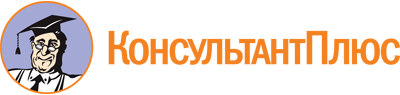 Постановление Правительства Волгоградской обл. от 06.12.2013 N 688-п
(ред. от 24.02.2014)
"Об утверждении Порядка выплаты владельцем специального счета и (или) региональным оператором средств фонда капитального ремонта собственникам помещений в многоквартирном доме, а также использования средств фонда капитального ремонта на цели сноса или реконструкции многоквартирного дома"Документ предоставлен КонсультантПлюс

www.consultant.ru

Дата сохранения: 14.12.2022
 Список изменяющих документов(в ред. постановления Правительства Волгоградской обл.от 24.02.2014 N 94-п)Список изменяющих документов(в ред. постановления Правительства Волгоградской обл.от 24.02.2014 N 94-п)